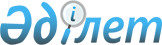 Об установлении перечня целевых групп населения в Аулиекольском районе на 2009 год
					
			Утративший силу
			
			
		
					Постановление акимата Аулиекольского района Костанайской области от 15 января 2009 года № 6. Зарегистрировано Управлением юстиции Аулиекольского района Костанайской области 27 января 2009 года № 9-7-90. Утратило силу в связи с истечением срока действия (письмо акима Аулиекольского района Костанайской области от 12 апреля 2010 года № 04-10/234)

      Сноска. Утратило силу в связи с истечением срока действия (письмо акима Аулиекольского района Костанайской области от 12.04.2010 № 04-10/234).      Сноска. Заголовок с изменениями, внесенными постановлением акимата Аулиекольского района Костанайской области от 23.07.2009 № 183 (порядок введения в действие см. п.4).

      В соответствии со статьями 5, 7 Закона Республики Казахстан 

"О занятости населения", подпунктом 13) пункта 1 статьи 31 Закона Республики Казахстан "О местном государственном управлении в Республике Казахстан", акимат Аулиекольского района ПОСТАНОВЛЯЕТ: 



      1. Установить прилагаемый перечень лиц, входящих в целевые группы населения для содействия занятости.

      Сноска. Пункт 1 с изменениями, внесенными постановлением акимата Аулиекольского района Костанайской области от 23.07.2009 № 183 (порядок введения в действие см. п.4).



      2. Начальнику государственного учреждения "Отдел занятости и социальных программ Аулиекольского района" (Оспанов С.А. - по согласованию) обеспечить меры по содействию занятости безработных граждан, входящих в целевые группы населения.



      3. Постановление акимата Аулиекольского района от 31 января 2008 года № 23 "Об утверждении перечня целевых групп населения в Аулиекольском районе на 2008 год" (регистрационный № 9-7-67, опубликованное в газете "Әулиекөл" от 21 февраля 2008 года № 8) считать утратившим силу.



      4. Контроль за исполнением настоящего постановления возложить на заместителя акима района Нугманову Розу Сыздыковну.



      5. Настоящее постановление вводится в действие по истечении десяти календарных дней после дня его первого официального опубликования.      Аким

      Аулиекольского района                      Б. Гаязов

УТВЕРЖДЕН          

постановлением акимата  

от 15 января 2009 № 6    Перечень

лиц, входящих в целевые группы населения

для содействия занятости      Сноска. Перечень с изменениями, внесенными постановлением акимата Аулиекольского района Костанайской области от 23.07.2009 № 183 (порядок введения в действие см. п.4); от 15.10.2009 № 272 (порядок введения в действие см. п.2).      1. Малообеспеченные.

      2. Молодежь в возрасте до двадцати одного года.

      3. Воспитанники детских домов, дети-сироты и дети, оставшиеся без попечения родителей, в возрасте до двадцати трех лет.

      4. Одинокие, многодетные родители, воспитывающие несовершеннолетних детей.

      5. Граждане, имеющие на содержании лиц, которые в порядке, установленном законодательством Республики Казахстан, признаны нуждающимися в постоянном уходе, помощи или надзоре.

      6. Лица предпенсионного возраста (за два года до выхода на пенсию по возрасту).

      7. Инвалиды.

      8. Лица, уволенные из рядов Вооруженных Сил Республики Казахстан.

      9. Лица, освобожденные из мест лишения свободы и (или) принудительного лечения.

      10. Оралманы.

      11. Выпускники учреждений начального, среднего и высшего профессионального образования.

      12. Незанятая молодежь, не имеющая опыта работы после завершения обучения.

      13. Незанятые лица из неполных семей, имеющие доход ниже прожиточного минимума.

      14. Длительно не работающие.

      15. Лица, высвобожденные в связи с ликвидацией работодателя – юридического лица либо прекращением деятельности работодателя – физического лица, сокращением численности или штата работников.

      16. Выпускники организаций высшего и послевузовского образования.
					© 2012. РГП на ПХВ «Институт законодательства и правовой информации Республики Казахстан» Министерства юстиции Республики Казахстан
				